                                                  РОССИЙСКАЯ ФЕДЕРАЦИЯАДМИНИСТРАЦИЯ ГОРОДСКОГО ОКРУГА "ГОРОД КАЛИНИНГРАД" КОМИТЕТ ПО ОБРАЗОВАНИЮ      МУНИЦИПАЛЬНОЕ АВТОНОМНОЕ ДОШКОЛЬНОЕ ОБРАЗОВАТЕЛЬНОЕ УЧРЕЖДЕНИЕ ГОРОДА КАЛИНИНГРАДА ДЕТСКИЙ САД № 119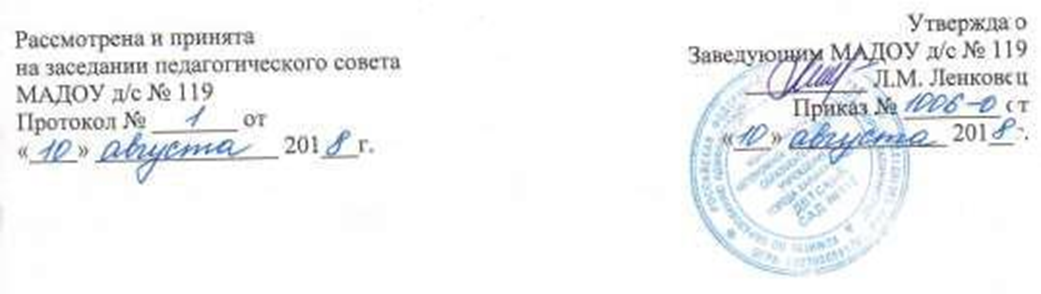 Дополнительная общеобразовательная общеразвивающая программасоциально-педагогической направленности«Умка»для детей 4-5 летнормативный срок освоения – 1 годРазработчики программы:	Зимина Светлана Олеговна, учитель-логопедОсинцева Ирина Алексеевна, учитель-логопедг. Калининград, 2018Содержание2. Пояснительная запискаДополнительная общеобразовательная общеразвивающая программа социально-педагогической направленности «Умка» (далее - Программа) разработана в соответствие с Федеральным законом от 29.12.2012 г. № 273-ФЗ «Об образовании в Российской Федерации», приказом Министерства образования и науки РФ ОТ 29.08.2013 Г. № 1008 «Об утверждении порядка организации и осуществления образовательной деятельности по дополнительным общеобразовательным программам», Положением  о дополнительной общеобразовательной общеразвивающей программе МАДОУ д/с № 119.Программа разработана на основе программы коррекционно-развивающих занятий для дошкольников 4-5 лет «Логопедия в детском саду»  Смирновой Л.Н. Направленность Программы: социально-педагогическая.Форма организации занятий: индивидуальная.Продолжительность занятия – 20 минут.Цель и задачи дополнительной общеразвивающей программы:Целью данной программы является коррекция звукопроизношения и освоение детьми коммуникативной функции языка в соответствии с возрастными нормативами.Задачи:• развитие и совершенствование общей моторики;• развитие и совершенствование ручной моторики;• развитие и совершенствование артикуляционной моторики (статической, динамической организации движений, переключения движений, объема, тонуса, темпа, точности, координации);• развитие слухового восприятия, внимания;• развитие зрительного восприятия, памяти;• развитие ритма;• формирование произносительных умений и навыков: коррекция нарушений изолированных звуков; автоматизация звуков в слогах, словах,словосочетаниях, предложениях, связной речи; дифференциация звуков; коррекция нарушений звуко-слоговой структуры;• совершенствование лексических и грамматических средств языка;• развитие навыков связной речи;• обогащение коммуникативного опыта.Актуальность.Если ребёнок в возрасте 4-5 лет плохо произносит слова или искажает их структуру, если он не запоминает простые четверостишия, сказки и рассказы, если у него низкая речевая активность, это серьёзный сигнал стойкого системного нарушения  всей его речевой деятельности.Речевая деятельность формируется и функционирует в тесной связи со всеми психическими процессами, протекающими в сенсорной, интеллектуальной, аффективно-волевой сферах. Таким образом, речевая недостаточность у детей младшего возраста влияет на их общее развитие. Младший школьный возраст – это возраст чувственного (сенсорного)  познания окружающего. Наиболее продуктивно ребёнок усваивает то, что ему интересно, что затрагивает его эмоции. Поэтому главная задача специалиста – вызвать речевую и общую инициативу у ребёнка через чувственное познание.Отличительные особенности программыСодержание данной программы направлено на формирование полноценной фонетической системы языка (воспитание артикуляционных навыков звукопроизношения, слоговой структуры, фонематического слуха и восприятия).  Возраст детей, участвующих в реализации Программы: 4-5 лет.Сроки реализации Программы:1 год.3.Планируемые результатыВ итоге логопедической работы речь детей должна соответствовать возрастным языковым нормам по всем параметрам. Таким образом, дети должны уметь:- свободно составлять простые рассказы, пересказывать знакомые тексты;-  употреблять в самостоятельной речи простые и сложные      предложения, усложняя их придаточными причины и следствия,    однородными членами предложения и т.д.;- правильно применять в речи все лексико-грамматические категории слов;- понимать и использовать в самостоятельной речи простые и сложные    предлоги;- оформлять речевое высказывание в соответствии с фонематическими нормами русского языка. - овладеть правильным звукопроизношением и звуко-слоговым оформлением речи.- владеть навыками словообразования разных частей речи, переносить эти навыки на другой лексический материал;  - использовать игровые  приёмы  здоровьесбережения.                                              4. Учебный план5.Календарный учебный график6. Тематическое планирование7.  Материально-техническое обеспечениеОсновное оборудованиеСпециализированные учебные помещения: кабинет педагога-психолога.Основное учебное оборудование:Детские столы;Детские стульчики;Магнитная доска;Зеркало;Фланелеграф;Ноутбук.Основное оснащениеРаздаточный материал:Счётные палочки; 	«Сложи узор» (кубики);Фейерверк ручной - 9 шт.Фрукты и овощи Шарики с колечками су – джок.Магнитные цифры;Магнитные буквы;Цветные счётные палочки; Дидактические игры:«Найди различия»;«Что перепутал художник?»;Лото «Ассоциации»;«Четвёртый лишний»;«Что сначала, что потом?»;«Классификация»;«Волшебные сказки»;«Играйка»;«Ребятам о зверятах»;«Мой, моя, моё»;Лото «Азбука игрушек»;«Найди пару. Больше - меньше»;«Парные картинки». «Ребятам о зверятах»;«Кто спрятался?»:«Подбери по цвету»;«Цвета»;«Найди пару. Кто плывёт по реке?»; «Кто там? Что там?»;«Времена года»; «Цветные столбики» «Матрёшки» (пазлы деревянные)Матрешка расписная Сухой бассейн с шишками Шнуровка Демонстрационный материал:«Насекомые»;«Ягоды»;«Овощи и фрукты»;«Домашние животные»; «Дикие животные»;« Птицы  зимующие и перелётные»;«Мебель»;«Посуда»;«Времена года»;«Домашние животные и их детёныши»;«Дикие животные и их детёныши»;«Аквариумные рыбки»;«Цветы».8.  Список используемой литературы «Приключения будущих первоклассников» Куражева Н.Ю., Козлова И.А – СПб:  «Речь», 2007г. «Учим ребенка говорить» Новиковская О.А,С.-Пб «Детство-Пресс» 2015г№ разделаНаименование разделаКоличество часов Раздел 1,2Звукопроизношение/Лексика. Грамматика. Связная речь.Количество занятий зависит от индивидуальных особенностей ребёнка.Всего 72 НаименованиеПериодНачало учебного периода03 сентября 2018Окончание учебного периода 30 июня 2019Каникулярное время01 июль-31 августа 2019Дни занятийПонедельник-четверг (ул.Репина)Вторник, четверг (ул. Войнич) Время проведения занятийПо индивидуальному расписанию Недельная  образовательная нагрузка2 занятияДлительность условного учебного часаНе более 20 минут (второй год обучения)№ темыНаименование темыКоличество часовТема 1 Игрушки2Тема 2Овощи2Тема 3Фрукты2Тема 4Овощи - фрукты2Тема 5Осень2Тема 6Грибы2Тема 7Ягоды2Тема 8Деревья2Тема 9В лесу.2Тема 10Части тела2Тема 11Одежда2Тема 12Обувь2Тема 13Мебель2Тема 14Посуда2Тема 15Зима2Тема 16Новогодний праздник2Тема 17Зимние забавы2Тема 18Дикие  птицы2Тема 19Домашние птицы и их птенцы2Тема 20Домашние животные2Тема 21Домашние животные и их детёныши2Тема 22Дикие животные2Тема 23Мамин праздник2Тема 24Дикие животные и их детёныши2Тема 25Домашние и дикие животные2Тема 26Профессии2Тема 27Весна2Тема 28Наша семья2Тема 29Наш дом2Тема 30Транспорт2Тема 31Первые весенние цветы2Тема 32Дикие и домашние животные весной2Тема 33Перелетные птицы2Тема 34Насекомые2Тема 35Аквариумные рыбки2Тема 36Летние забавы2